Please complete this Application Form using the appropriate Application Guide, and any other documents and information sources mentioned in this document.The information in this Application Form is not to be altered without the prior written consent of Australian Energy Market Operator Ltd (AEMO).Rules termsTerms defined in the National Electricity Rules (NER or Rules) have the same meanings in this Application Form (this Form) unless otherwise specified. Those terms are intended to be identified in this Form by italicising them, but failure to italicise such a term does not affect its meaning.Application Form submissionTo submit an application to AEMO:Complete this Application Form, please ensure all required sections are complete and any prerequisites are met.Sign the form, if using a digital signature please ensure the signatory is copied into the submission email. Ensure any required letter of authority is in place. For more information and a template letter of authority please see AEMO’s website. Email a copy of the completed, signed form including all attachments to the AEMO Market Registration Team via email to onboarding@aemo.com.au. Note: AEMO’s Market Registration team is unable to access external file share links. Please attach all documentation you wish to submit to AEMO, and if files are over 10MB please use a zip file. Multiple emails are acceptable. If sending multiple emails, please number each email. ContentsApplication Overview	1Section A.	Participant Category	1Section B.	Application Details	1B.1.	Transferor details	1B.2.	Transferor association	1B.3.	Transferee details	2B.4.	Declaration	2Section C.	Transferor Contact Details	3C.1.	Registration contact	3C.2.	Head office and branch contact details	3C.3.	Personnel contacts	3Section D.	Required Information	3D.1.	Settlement Revisions Liability Deed	3Section E.	Facility Information	4E.1.	Generating unit details	4Section F.	Ancillary services	5F.1.	Ancillary services generating unit	5Section G.	Metering	6G.1.	Current status	6G.2.	Metering installation and equipment details	6G.3.	Connection Point checklist	7G.3.1.	General and technical details	7G.3.2.	Revenue metering installation details	8G.3.3.	Check metering installation details	9G.3.4.	Participant relationships in MSATS	10G.3.5.	Attachments	11Application OverviewComplete this Application Form (this Form) for a transfer of registration as a Generator in the National Electricity Market (NEM) where you are the Transferor.Where a requirement for information is ‘Not Applicable’, please put “NA” in the field.For help in completing this Form, refer to the Guide to Transferring Registration as a Generator in the NEM. Direct any questions regarding your application to the AEMO Registration Team email: onboarding@aemo.com.au.Participant CategoryThe Transferor is applying to transfer its registration, in respect of the facility detailed in Section D to the Transferee.AEMO will also treat this application as a formal notification that the Transferor wishes to cease being a Registered Participant in relation to this category (Generator) under chapter 2.10.1(a) of the Rules in respect to the facility in Section D. If the Transferor is no longer a Registered Participant for any other facility, the Transferor will cease being a Registered Participant, unless registered in another category besides Generator, and AEMO will deregister the Transferor as a Registered Participant.Application DetailsPlease clearly mark all attachments as "Attachment to Section B“ and number each page consecutively.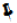 Transferor detailsTransferor associationThe Transferor’s association with the facility is as follows (mark ALL that apply):	Controller	Operator	Owner	Intermediary Transferee detailsThe Transferor wishes to transfer the facility to the following person who have applied to register as the Transferee.DeclarationThe Transferor is applying to transfer their registration in the National Electricity Market, in respect to the facility listed in Section D of this Form, being managed by AEMO under the National Electricity Rules (NER). The Transferor has read the ‘Guide to market systems – NEM change of ownership’ and;understands the AEMO NEM system cycle, including:ownership transfer becomes effective at 00:00hrs (midnight) starting on the effective registration date; whilethe beginning of the trading day for the wholesale electricity markets is 4:00am.will have processes and agreements in place with the Transferee allowing communication of data reports and bids, when applicable.the Transferor authorises for the Transferee to access the Station details (including DUID) in the Pre-prod environment allowing system capability testing and AEMO to discuss with the Transferee.The Transferor declares they are not in breach of any of its obligations under the Rules with respect to the facility listed in Section D in this Form, or any other facility.The Transferor authorises AEMO to contact any organisation named in any information provided in support of this Application and any regulatory authority. I, <Full Name>, <Position>, declare that I am authorised by the Transferor to submit this Application on the Transferor's behalf and certify that the contents of this Application and any further submissions are complete, true and correct and that the Transferor is not in breach of any of its obligations under the Rules with respect to the facility listed in Section D in this Form or any other facility.By signing this Form, the signatory warrants that the signatory is duly authorised to sign this document on behalf of the Transferor and to make the declarations set out in this document on the Transferor’s behalf.Transferor Contact DetailsPlease clearly mark all attachments as "Attachment to Section C" and number each page consecutively.You must provide contact details to assist with communication between AEMO and your organisation. Provide contact details for your head office, any branch offices, and all relevant personnel.Registration contactPlease provide contact details for all questions regarding this Application.Head office and branch contact detailsPersonnel contactsProvide details for the following roles in your desired format, for example, a list exported from Microsoft Outlook, Excel, or Word.The minimum details required are: role(s), name, position, phone number, mobile number and email address. Each contact can have more than one role.Required InformationSettlement Revisions Liability DeedA Settlement Revisions Liability Deed (SRLD) may be required and signed by both the Transferor and Transferee. This deed is used when one entity wishes to take liability for the settlement revisions of another. For example in the event of an acquisition, and/or when the Transferor is to deregister from the NEM as a result of the transfer.If you need to complete a SRLD, submit your application with a completed copy of the SRLD available from the AEMO website, or coordinate submission with the Transferee.Facility InformationPlease clearly mark all attachments as "Attachment to Section D" and number each page consecutively.Generating unit detailsIf the classification and aggregation, if applicable, of the following generating unit(s) has previously been approved by AEMO in accordance with the NER, provide the following information:Ancillary servicesAncillary services generating unitThe classification as ancillary services generating unit, provided by the generating units specified in Section D.1, has previously been approved by AEMO in accordance with the NER? Yes	Complete this section. No	Skip this section.Please duplicate and complete for each ancillary service generating unit.MeteringCurrent statusWhere the Transferor is a Market Generator, please answer the following:Has the metering installation changed since you registered the facility in the NEM (if unsure, tick ‘Yes’)? Yes:	Please complete Section F.3. No:	Please complete Section F.2.Metering installation and equipment detailsIf the metering equipment testing occurred over time, please specify the date each piece of the metering equipment was tested and identify each piece of equipment (e.g. meter, CT, VT).Connection Point checklistGeneral and technical detailsMetering Coordinator Connection point detailsDistribution loss factor (if generating system is >10 MW and connected to the distribution network)Generation capacityRevenue metering installation detailsMetering InstallationMeter DetailsCurrent transformer (CT) detailsVoltage transformer (VT) detailsCheck metering installation detailsMeter DetailsCurrent transformer (CT) detailsVoltage transformer (VT) detailsParticipant relationships in MSATSAttachments	Please clearly mark all attachments as "Attachment to Section F" and number each page consecutively.Logical NMI – AlgorithmSingle Line (Schematic)Detailed Wiring diagram of the Metering InstallationDistribution or transmission area drawingDistribution Loss Factor from the Australian Energy Regulator (AER).Meter Test ResultCurrent Transformer Test ResultsVoltage Transformer Test ResultsAPPLICATION FORMApplication for Transfer of Generator Registration in the NEM by TransferorEntity name: Trading name: ABN: ACN: Participant ID:	     Participant ID:	     Participant ID:	     Participant ID:	     Expected date of transfer:	     Expected date of transfer:	     Expected date of transfer:	     Expected date of transfer:	     Transferee nameABNRelationship with the facilitySignature:Date:25/08/2023Name:Position:Email:Phone:Mobile:Office Name*:Street address:State:Postcode:Postal address:StatePostcodePhone:Email:* Type “Head Office” or the name of the branch* Type “Head Office” or the name of the branch* Type “Head Office” or the name of the branch* Type “Head Office” or the name of the branchMandatory ContactMandatory ContactCEO / MDReason if not attached:Facility name:Site location:Nameplate rating of generating system (MW):Nameplate rating of generating system (MW):Maximum capacity of generating system at connection point (MW):Maximum capacity of generating system at connection point (MW):Dispatchable Unit Identifier (DUID):      Note: If there is more than one DUID, please complete this section in a new form (one for each additional DUID) and attach as an addition to ‘Section D’ in the main application.Dispatchable Unit Identifier (DUID):      Note: If there is more than one DUID, please complete this section in a new form (one for each additional DUID) and attach as an addition to ‘Section D’ in the main application.Dispatchable Unit Identifier (DUID):      Note: If there is more than one DUID, please complete this section in a new form (one for each additional DUID) and attach as an addition to ‘Section D’ in the main application.Dispatchable Unit Identifier (DUID):      Note: If there is more than one DUID, please complete this section in a new form (one for each additional DUID) and attach as an addition to ‘Section D’ in the main application.Nameplate rating of dispatchable unit at the connection point (MW):Nameplate rating of dispatchable unit at the connection point (MW):Nameplate rating of dispatchable unit at the connection point (MW):      MW      MW      MWDispatchable Unit Identifier (DUID):      Note: If there is more than one DUID, please complete this section in a new form (one for each additional DUID) and attach as an addition to ‘Section D’ in the main application.Dispatchable Unit Identifier (DUID):      Note: If there is more than one DUID, please complete this section in a new form (one for each additional DUID) and attach as an addition to ‘Section D’ in the main application.Dispatchable Unit Identifier (DUID):      Note: If there is more than one DUID, please complete this section in a new form (one for each additional DUID) and attach as an addition to ‘Section D’ in the main application.Dispatchable Unit Identifier (DUID):      Note: If there is more than one DUID, please complete this section in a new form (one for each additional DUID) and attach as an addition to ‘Section D’ in the main application.Maximum Capacity of the dispatchable unit at the connection point (MW):Maximum Capacity of the dispatchable unit at the connection point (MW):Maximum Capacity of the dispatchable unit at the connection point (MW):      MW      MWGenerating unit(s) classification:Generating unit(s) classification: Scheduled:	 Fast start	 Slow start Semi-Scheduled:  Non-Scheduled Market Generating Unit Non-Market Generating Unit Scheduled:	 Fast start	 Slow start Semi-Scheduled:  Non-Scheduled Market Generating Unit Non-Market Generating Unit Scheduled:	 Fast start	 Slow start Semi-Scheduled:  Non-Scheduled Market Generating Unit Non-Market Generating Unit Scheduled:	 Fast start	 Slow start Semi-Scheduled:  Non-Scheduled Market Generating Unit Non-Market Generating Unit Scheduled:	 Fast start	 Slow start Semi-Scheduled:  Non-Scheduled Market Generating Unit Non-Market Generating Unit Scheduled:	 Fast start	 Slow start Semi-Scheduled:  Non-Scheduled Market Generating Unit Non-Market Generating UnitNumber of physical unitsNumber of physical unitsNumber of physical unitsAggregation of generating units for the purpose of central dispatch (scheduled generating units or semi-scheduled generating units). Yes NoAggregation of generating units for the purpose of central dispatch (scheduled generating units or semi-scheduled generating units). Yes NoAggregation of generating units for the purpose of central dispatch (scheduled generating units or semi-scheduled generating units). Yes NoAggregation of generating units for the purpose of central dispatch (scheduled generating units or semi-scheduled generating units). Yes NoAggregation of generating units for the purpose of central dispatch (scheduled generating units or semi-scheduled generating units). Yes NoAggregation of generating units for the purpose of central dispatch (scheduled generating units or semi-scheduled generating units). Yes NoTwo or more semi-scheduled generating units are registered as one semi-scheduled generating unit. Yes NoTwo or more semi-scheduled generating units are registered as one semi-scheduled generating unit. Yes NoTwo or more semi-scheduled generating units are registered as one semi-scheduled generating unit. Yes NoTwo or more semi-scheduled generating units are registered as one semi-scheduled generating unit. Yes NoTwo or more semi-scheduled generating units are registered as one semi-scheduled generating unit. Yes NoTwo or more semi-scheduled generating units are registered as one semi-scheduled generating unit. Yes NoCommissioned: Yes Not yet Yes Not yetExpected commissioning date:Expected commissioning date:Expected commissioning date:	For Scheduled or Semi-Scheduled Generators, acknowledge that you must provide the expected closure year14 via the AEMO Supply Forecasting Generator Survey application on the AEMO Electricity Market Management System (EMMS) portal and provide updated information (via that portal or by other means notified to you by AEMO) if there is a change to the expected closure year.Note: In accordance with the Rules, commissioning plans must be submitted,three (3) months prior to commencement of commissioning for transmission-connected systems, andone (1) month prior to commencement of commissioning for distribution-connected systems.	For Scheduled or Semi-Scheduled Generators, acknowledge that you must provide the expected closure year14 via the AEMO Supply Forecasting Generator Survey application on the AEMO Electricity Market Management System (EMMS) portal and provide updated information (via that portal or by other means notified to you by AEMO) if there is a change to the expected closure year.Note: In accordance with the Rules, commissioning plans must be submitted,three (3) months prior to commencement of commissioning for transmission-connected systems, andone (1) month prior to commencement of commissioning for distribution-connected systems.	For Scheduled or Semi-Scheduled Generators, acknowledge that you must provide the expected closure year14 via the AEMO Supply Forecasting Generator Survey application on the AEMO Electricity Market Management System (EMMS) portal and provide updated information (via that portal or by other means notified to you by AEMO) if there is a change to the expected closure year.Note: In accordance with the Rules, commissioning plans must be submitted,three (3) months prior to commencement of commissioning for transmission-connected systems, andone (1) month prior to commencement of commissioning for distribution-connected systems.	For Scheduled or Semi-Scheduled Generators, acknowledge that you must provide the expected closure year14 via the AEMO Supply Forecasting Generator Survey application on the AEMO Electricity Market Management System (EMMS) portal and provide updated information (via that portal or by other means notified to you by AEMO) if there is a change to the expected closure year.Note: In accordance with the Rules, commissioning plans must be submitted,three (3) months prior to commencement of commissioning for transmission-connected systems, andone (1) month prior to commencement of commissioning for distribution-connected systems.	For Scheduled or Semi-Scheduled Generators, acknowledge that you must provide the expected closure year14 via the AEMO Supply Forecasting Generator Survey application on the AEMO Electricity Market Management System (EMMS) portal and provide updated information (via that portal or by other means notified to you by AEMO) if there is a change to the expected closure year.Note: In accordance with the Rules, commissioning plans must be submitted,three (3) months prior to commencement of commissioning for transmission-connected systems, andone (1) month prior to commencement of commissioning for distribution-connected systems.	For Scheduled or Semi-Scheduled Generators, acknowledge that you must provide the expected closure year14 via the AEMO Supply Forecasting Generator Survey application on the AEMO Electricity Market Management System (EMMS) portal and provide updated information (via that portal or by other means notified to you by AEMO) if there is a change to the expected closure year.Note: In accordance with the Rules, commissioning plans must be submitted,three (3) months prior to commencement of commissioning for transmission-connected systems, andone (1) month prior to commencement of commissioning for distribution-connected systems.	For Scheduled or Semi-Scheduled Generators, acknowledge that you must provide the expected closure year14 via the AEMO Supply Forecasting Generator Survey application on the AEMO Electricity Market Management System (EMMS) portal and provide updated information (via that portal or by other means notified to you by AEMO) if there is a change to the expected closure year.Note: In accordance with the Rules, commissioning plans must be submitted,three (3) months prior to commencement of commissioning for transmission-connected systems, andone (1) month prior to commencement of commissioning for distribution-connected systems.	For Scheduled or Semi-Scheduled Generators, acknowledge that you must provide the expected closure year14 via the AEMO Supply Forecasting Generator Survey application on the AEMO Electricity Market Management System (EMMS) portal and provide updated information (via that portal or by other means notified to you by AEMO) if there is a change to the expected closure year.Note: In accordance with the Rules, commissioning plans must be submitted,three (3) months prior to commencement of commissioning for transmission-connected systems, andone (1) month prior to commencement of commissioning for distribution-connected systems.	For Scheduled or Semi-Scheduled Generators, acknowledge that you must provide the expected closure year14 via the AEMO Supply Forecasting Generator Survey application on the AEMO Electricity Market Management System (EMMS) portal and provide updated information (via that portal or by other means notified to you by AEMO) if there is a change to the expected closure year.Note: In accordance with the Rules, commissioning plans must be submitted,three (3) months prior to commencement of commissioning for transmission-connected systems, andone (1) month prior to commencement of commissioning for distribution-connected systems.	For Scheduled or Semi-Scheduled Generators, acknowledge that you must provide the expected closure year14 via the AEMO Supply Forecasting Generator Survey application on the AEMO Electricity Market Management System (EMMS) portal and provide updated information (via that portal or by other means notified to you by AEMO) if there is a change to the expected closure year.Note: In accordance with the Rules, commissioning plans must be submitted,three (3) months prior to commencement of commissioning for transmission-connected systems, andone (1) month prior to commencement of commissioning for distribution-connected systems.DUID (from Section D.1):DUID (from Section D.1):Frequency Control Ancillary ServiceService provided (Y/N)Switching controller (Y/N)Maximum market ancillary service capacity (MW)Minimum enablement level (MW)Maximum enablement level (MW)Maximum lower angle (Deg)Maximum upper angle (Deg)Very Fast Raise Service
(RAISE1SEC) Yes No Yes NoVery Fast Lower Service
(LOWER1SEC) Yes No Yes NoFast Raise Service
(RAISE6SEC) Yes No Yes NoFast Lower Service
(LOWER6SEC) Yes No Yes NoSlow Raise Service
(RAISE60SEC) Yes No Yes NoSlow Lower Service
(LOWER60SEC) Yes No Yes NoDelayed Raise Service
(RAISE5MIN) Yes No Yes NoDelayed Lower Service
(LOWER5MIN) Yes No Yes NoRegulating Raise Service
(RAISEREG) Yes No Yes NoRegulating Lower Service
(LOWERREG) Yes No Yes NoMetering installation detailsMetering installation detailsConnection point NMI(s)Do any special conditions exist as part of previous registrations? Yes 	 No	(If Yes, provide details below)Date of last metering installation testsCopy of valid metering installation test reports AttachedEquipmentTest DateDetailConnection point NMI(s)If generating system is within an embedded network, child connection point NMI(s)If generating system is within an embedded network, embedded network codeLogical NMI – Algorithm Yes	 No 
(If Yes, provide details -  Attached)Transmission node ID (TNI)If generating system is connected to the distribution network, Transmission NMI(s)Physical address of connection pointPhysical location of connection pointSingle line (schematic) diagram of the installation showing the connection point and revenue metering installationDrawing number:       AttachedAdditional notesThe distance between the Connection point and the revenue metering installationDetailed wiring diagram of the metering installationDrawing number:       AttachedDistribution or transmission area diagram showing the generation system’s relativity to TNIDrawing number:       AttachedDLF Code:DLF Value:AER Approval letter AttachedFeeder capacity      MVA or       AmpsTransformer capacity      MVAGenerator capacity      MVA      MW      pfAnnual Energy Generation      MWhMetering Installation Type (S7.2.3):Meter serial numberMeter make and modelPattern approval certification numberMeter class accuracyIs meter bi-directional Yes	 NoCurrent rating:      AmpsMeter test results AttachedCT serial number1      2      3      CT ratios availableCT connected ratioCT burden (rated)      VACT classCT test results AttachedVT arrangement 3 x 1 Ph VT or  3 Ph VTVT serial number1      2      3      VT ratio      KV /       VVT burden (rated)      VAVT classVT test results AttachedMeter serial numberMeter make and modelPattern approval certification numberMeter class accuracyIs meter bi-directional Yes	 NoCurrent rating      AmpsMeter test results AttachedCT serial number1      2      3      CT ratios availableCT connected ratioCT burden (rated)      VACT classCT test results AttachedVT arrangement 3 x 1 Ph VT or  3 Ph VTVT serial number1      2      3      VT ratio      KV /       VVT burden (rated)      VAVT classVT test results AttachedRole IDParticipant IDParticipant nameFRMPLNSPLRMDP / MPCMPBMCENM (if applicable)ROLRReason if not attached: